JOUONS UN JEU !______________________________Journal #3 (le 23 mai 2019)Jusqu’ici, je suis content(e) avec le jeu parce que :  Jusqu’ici, j’aime beaucoup comment moi et Aileen travail ensemble. Nos idées sont très similaires qui fait très facile à travailler ensemble. On a fait tout nos cartes d’animal et je suis très contente car ils sont très beaux et faciles à jouer avec. J’aime beaucoup ce qu’on a fait pour les cartes d’animaux. Une chose que j’aurais aimé faire différemment est: J’aurais voulu faire notre planche un peu différente. On a couvert avec une feuille de papier blanche, et puis on va décorer plus sur ça. Je ne pense pas que c’était la plus efficace de couvrir notre planche comme ça. Je pense qu’il fonctionnera meilleur si on a peinturé la planche blanche et puis on a couvert avec les couleurs et les choses comme ça.  Ce qu’on aimerait accomplir avant la pause est : 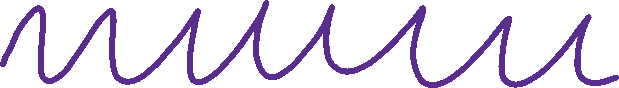 Avez-vous divisé les responsabilités ? Si oui, comment ? Oui. J’ai coupe et couleriez tous les cartes d’animal, et Aileen a étiqueté tous les. On a décidé de travailler ensemble pour la planche car c’est la plus grande partie, et qu’on peut faire toutes les décisions ensemble en comment on va leur faire.  Si je devais me donner une note sur 5 sur mes contributions/ma capacité de travailler en équipe jusqu’ici, je me donnerais ___/5 parce que… :5, parce-que moi et Aileen travail très bien ensemble, et on a fait beaucoup de travail. On a un très bon commence sur notre projet, et a travaillé très fort sur tout qu’on a fait. On est très organisé et a un très bon plan pour le reste de notre projet. Je pense que on a encore beaucoup à faire mais pour ce point on est sur un bon chemin. Après une moitié du projet, je me sens (bien / fier(ère) / inquiet(ète) / stressé(e)) parce que… :Après une moitié du projet, je me sens bien parce-que Aileen et moi ont travailler très fort. On a accompli beaucoup, et a une très bonne partie finie sur le projet. Je suis fière des cartes a ce point, car ils regardent très bien et va fonctionner très bien pour le jeu. Je pense que si on continue a travailler comme ca notre jeu sera un très grand succès. 